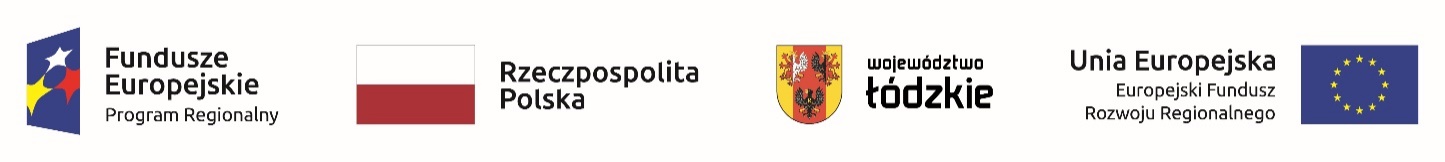 Załącznik nr 1 do Uchwały nr 854/21 Zarządu Województwa Łódzkiegoz dnia 7 września 2021 rokuLista projektów wybranych do dofinansowania w ramach naboru nr RPLD.06.02.01-IZ.00-10-001/20 wniosków o dofinansowanie projektów w ramach Osi priorytetowej VI Rewitalizacja i potencjał endogeniczny regionu, Działania VI.2 Rozwój gospodarki turystycznej,Poddziałania VI.2.1 Rozwój gospodarki turystycznej Regionalnego Programu Operacyjnego Województwa Łódzkiego na lata 2014 - 2020Lista projektów wybranych do dofinansowania w ramach naboru nr RPLD.06.02.01-IZ.00-10-001/20 wniosków o dofinansowanie projektów w ramach Osi priorytetowej VI Rewitalizacja i potencjał endogeniczny regionu, Działania VI.2 Rozwój gospodarki turystycznej,Poddziałania VI.2.1 Rozwój gospodarki turystycznej Regionalnego Programu Operacyjnego Województwa Łódzkiego na lata 2014 - 2020Lista projektów wybranych do dofinansowania w ramach naboru nr RPLD.06.02.01-IZ.00-10-001/20 wniosków o dofinansowanie projektów w ramach Osi priorytetowej VI Rewitalizacja i potencjał endogeniczny regionu, Działania VI.2 Rozwój gospodarki turystycznej,Poddziałania VI.2.1 Rozwój gospodarki turystycznej Regionalnego Programu Operacyjnego Województwa Łódzkiego na lata 2014 - 2020Lista projektów wybranych do dofinansowania w ramach naboru nr RPLD.06.02.01-IZ.00-10-001/20 wniosków o dofinansowanie projektów w ramach Osi priorytetowej VI Rewitalizacja i potencjał endogeniczny regionu, Działania VI.2 Rozwój gospodarki turystycznej,Poddziałania VI.2.1 Rozwój gospodarki turystycznej Regionalnego Programu Operacyjnego Województwa Łódzkiego na lata 2014 - 2020Lista projektów wybranych do dofinansowania w ramach naboru nr RPLD.06.02.01-IZ.00-10-001/20 wniosków o dofinansowanie projektów w ramach Osi priorytetowej VI Rewitalizacja i potencjał endogeniczny regionu, Działania VI.2 Rozwój gospodarki turystycznej,Poddziałania VI.2.1 Rozwój gospodarki turystycznej Regionalnego Programu Operacyjnego Województwa Łódzkiego na lata 2014 - 2020Lista projektów wybranych do dofinansowania w ramach naboru nr RPLD.06.02.01-IZ.00-10-001/20 wniosków o dofinansowanie projektów w ramach Osi priorytetowej VI Rewitalizacja i potencjał endogeniczny regionu, Działania VI.2 Rozwój gospodarki turystycznej,Poddziałania VI.2.1 Rozwój gospodarki turystycznej Regionalnego Programu Operacyjnego Województwa Łódzkiego na lata 2014 - 2020Lista projektów wybranych do dofinansowania w ramach naboru nr RPLD.06.02.01-IZ.00-10-001/20 wniosków o dofinansowanie projektów w ramach Osi priorytetowej VI Rewitalizacja i potencjał endogeniczny regionu, Działania VI.2 Rozwój gospodarki turystycznej,Poddziałania VI.2.1 Rozwój gospodarki turystycznej Regionalnego Programu Operacyjnego Województwa Łódzkiego na lata 2014 - 2020Lista projektów wybranych do dofinansowania w ramach naboru nr RPLD.06.02.01-IZ.00-10-001/20 wniosków o dofinansowanie projektów w ramach Osi priorytetowej VI Rewitalizacja i potencjał endogeniczny regionu, Działania VI.2 Rozwój gospodarki turystycznej,Poddziałania VI.2.1 Rozwój gospodarki turystycznej Regionalnego Programu Operacyjnego Województwa Łódzkiego na lata 2014 - 2020Lista projektów wybranych do dofinansowania w ramach naboru nr RPLD.06.02.01-IZ.00-10-001/20 wniosków o dofinansowanie projektów w ramach Osi priorytetowej VI Rewitalizacja i potencjał endogeniczny regionu, Działania VI.2 Rozwój gospodarki turystycznej,Poddziałania VI.2.1 Rozwój gospodarki turystycznej Regionalnego Programu Operacyjnego Województwa Łódzkiego na lata 2014 - 2020Lp.Numer
wnioskuNazwa
wnioskodawcyTytuł projektuCałkowita
wartość
projektu (PLN)Dofinansowanie
(PLN)Wnioskowane dofinansowanie z EFRR (PLN)Dofinansowanie z EFRR narastająco (PLN)Procent przyznanych punktów1RPLD.06.02.01-10-0011/20Przedsiębiorstwo Gospodarki Komunalnej „Termy Uniejów” Sp. z o.o. w UniejowieWykorzystanie potencjału turystyczno-rekreacyjnego gminy Uniejów poprzez rozbudowę basenów termalnych11 258 313,007 216 075,007 216 075,00 7 216 075,00 90,00%2RPLD.06.02.01-10-0014/20Turystyka Patyki Spółka z ograniczoną odpowiedzialnościąRozwój gospodarki turystycznej poprzez budowę kompleksu turystycznego Patyki oraz zakup wyposażenia niezbędnego do świadczenia usług sportowych i wielofunkcyjnych usług rekreacyjnych w celu wprowadzenia innowacyjnych usług turystycznych wykorzystujących potencjał endogeniczny gminy Zelów5 409 369,032 695 154,60 2 695 154,60 9 911 229,60 86,36%3RPLD.06.02.01-10-0034/20Gmina KoluszkiRozwój gospodarki turystycznej w miejscowości Lisowice1 003 4073,69 6 373 929,72 6 373 929,72 16 285 159,32 86,36%4RPLD.06.02.01-10-0037/20Miasto RadomskoPodniesienie atrakcyjności turystycznej Miasta Radomska poprzez stworzenie przestrzeni rekreacyjno-wypoczynkowej "Glinianki"13 175 170,58 7 516 507,48 7 178 686,92 23 463 846,24 84,55%5RPLD.06.02.01-10-0028/20Sieradzkie Kruszywa Mineralne Sp. z.o.o.Rozwój gospodarki turystycznej poprzez budowę 10 domków letniskowych wraz z zapleczem rekreacyjno-turystycznym w Ostrowie Warckim9 132 258,00 4 112 330,00 4 112 330,00 27 576 176,24 84,55%6RPLD.06.02.01-10-0033/20„KŁOS” sp. z o.o.Akademia Rekreacji, Edukacji i Sportu (ARES)3 159 531,65 1 317 238,73 1 317 238,73 28 893 414,97 83,64%7RPLD.06.02.01-10-0010/20Piotr Łuczak - P.H.U. "MACIEJ"Eco Bee Innovation - rozwój gospodarki turystycznej poprzez budowę obiektu wypoczynkowo – rekreacyjnego w Uniejowie8 842 470,00 4 010 650,00 4 010 650,00 32 904 064,97 83,64%8RPLD.06.02.01-10-0003/20Gmina UniejówUtworzenie interaktywnego punktu turystyki geotermalnej w Uniejowie5 270 796,00 3 355 863,75 3 355 863,75 36 259 928,72 83,18%9RPLD.06.02.01-10-0009/20MĄCZKA MARIUSZ P.H.U. "PARTNER"Rozwój gospodarki turystycznej województwa łódzkiego poprzez realizację inwestycji w nowoczesną infrastrukturę agroturystyczną w Gminie Bolesławiec1 778 904,721 082 008,201 082 008,2037 341 936,9280,00%10RPLD.06.02.01-10-0024/20ZAKŁAD UTRZYMANIA MIASTA Sp z o.o.Rozbudowa infrastruktury turystycznej Grabskiego Sioła szansą rozwoju turystyki w północno-wschodniej części województwa łódzkiego1 753 359,05829 053,11829 053,1138 170 990,0380,00%11RPLD.06.02.01-10-0030/20SUPERFALA Spółka z ograniczoną odpowiedzialnościąRozwój gospodarki turystycznej poprzez rozbudowę obiektu turystycznego hotelu Superfala w Ostrowie Warckim8 432 388,003 135 420,003 135 420,0041 306 410,0378,18%12RPLD.06.02.01-10-0027/20BMH Bolesław MostowskiRozbudowa obiektu hotelowego w celu wprowadzenia nowych usług turystycznych wykorzystujących potencjał endogeniczny doliny rzeki Bzury6 144 905,642 995 070,412 995 070,4144 301 480,4476,36%13RPLD.06.02.01-10-0002/20Gmina OpocznoOpoczno - zalew pełen energii 3 104 847,741 869 800,501 869 800,5046 171 280,9476,36%14RPLD.06.02.01-10-0012/20Agencja Wydarzeń Artystycznych „Pro Cinema” ”Kino Charlie” Sławomir FijałkowskiPrzebudowa Kina Charlie w Łodzi na potrzeby promocji dziedzictwa filmowego Łodzi i regionu1 224 403,50846 132,50846 132,5047 017 413,4475,45%15RPLD.06.02.01-10-0013/20Gmina WartaZagospodarowanie terenu przy ul. Tarnowskiego w Warcie2 388 111,211 650 320,751 650 320,7548 667 734,1975,45%16RPLD.06.02.01-10-0025/20Gmina Rawa MazowieckaSzlakiem dziedzictwa Gminy Rawa Mazowiecka3 303 234,802 256 681,302 256 681,3050 924 415,4973,28%RAZEMRAZEMRAZEMRAZEM94 412 136,6151 262 236,0550 924 415,49--